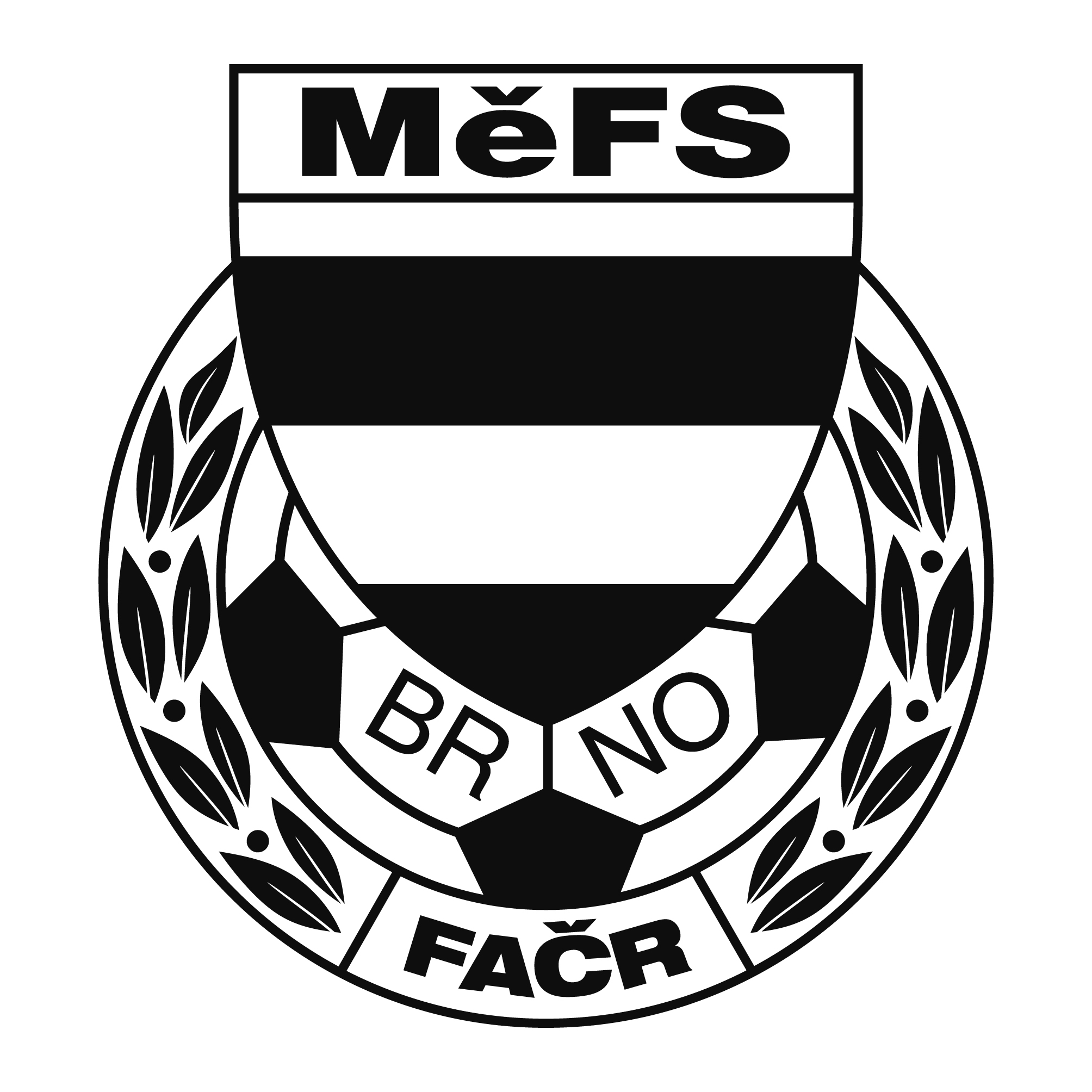 NOMINAČNÍ  LISTINAvýběru MěFS, hráčů U 12 Akce:  Finále MOS - Memoriál Vladimíra BetkyStředa a čtvrtek 9. - 10. května 2018, areál SPORT HLUK (Boršická 1313, 687 25  Hluk)Místo, datum a čas srazu: 	Brno, ul. Vojtova – u stadionu SK Moravská Slávia				Ve středu 9.5.2018 do 8:45 hodin, odjezd v 9:00 hodinPředpokládaný návrat:	Čtvrtek 10.5.2018 cca v 16:00 hodinNominační listina je současně žádostí o omluvení ve škole.Nominace hráčů U 12:Náhradníci: 	Galia Lukas		FC Medlánky   Knecht Richard	ČAFC 2011Hráči si vezmou s sebou:věci na utkání venku, chrániče a míč, brankáři vlastní výzbroj, kartičku pojištěnce.Trenéři: Nečas Pavel, Havel Josef		vedoucí: Skoumal ZdeněkV krajním případě lze vyrozumět telefonicky p. Skoumala Zdeňka – tel. 604 547 876Za účast hráčů na srazu odpovídá mateřský oddíl. V případě neomluvené neúčasti nominovaných hráčů se klub vystavuje postihu dle článku 17 bod 3 RFS !V Brně 02. května 2018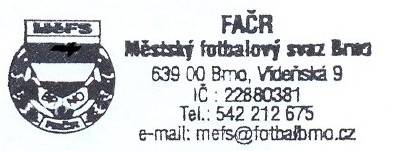   Mgr. Tomáš Němčanský, v.r.					 Mgr. Jan Maroši, v.r.      předseda KM MěFS					                předseda VV MěFSZa správnost:				     Libor Charvát					     sekretář MěFSPříjmení a jménomateřský klubJaneček RadekČAFC 2011Viktorín ŠtěpánČAFC 2011Pavlík RomanČAFC 2011Kousal DavidČAFC 2011Jarý LukášSK ŽebětínMarek AlešFC Svratka BrnoKřenek KryštofFC Svratka BrnoBuják VojtěchFC Svratka BrnoZezula OndřejFC MedlánkyŽíla MartinFC MedlánkyHamminger VojtěchKohoutoviceJindra JanKohoutoviceBiberle JonášTJ Start BrnoAdamec MartinTJ Start BrnoOborný Jan (brankář)Tatran Kohoutovice